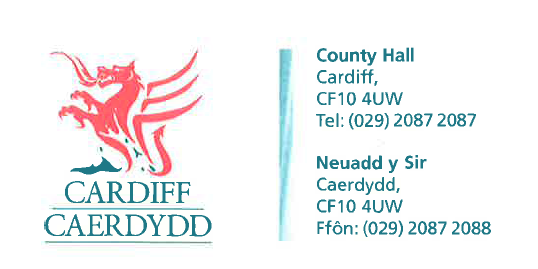 FOI Response Document FOI18183Diolch am eich cais yn unol â Deddf Rhyddid Gwybodaeth 2000 ynghylch Tai Myfyrwyr a ddaeth i law ar 27/07/2022.             Cais:Yn amlwg, mae nifer o dai yng Nghaerdydd yn dai myfyrwyr, ond hoffwn wybod faint yn union ohonynt sydd yn y ddinas.1. Hoffwn ofyn am nifer y tai myfyrwyr (myfyrwyr Prifysgol Caerdydd, Met Caerdydd neu Brifysgol De Cymru). Ymateb: Ar 31 Gorffennaf 2022 mae gennym 8733 eiddo sy’n dai myfyrwyr yn unig.2. Hefyd hoffwn wybod faint o dai sydd yn Cathays a pha ganran o'r rhain sy'n dai myfyrwyr.Ymateb: Ar 31 Gorffennaf 2022 mae 6010 o eiddo yn Cathays a 2599 eiddo yn dai myfyrwyr yn unig.Os oes gennych unrhyw ymholiadau neu bryderon, mae croeso i chi gysylltu â ni.Cofiwch ddyfynnu’r rhif cyfeirnod uchod mewn unrhyw ohebiaeth yn y dyfodol.